Matériel en chambre d’isolement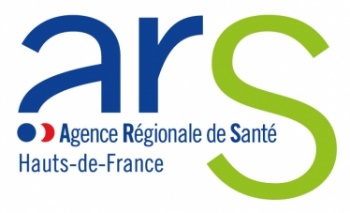 Type de matérielQuantitéTraitementMasques chirurgicauxVoir protocole habillage chambreMasques FFP2             (si soins invasifs)Voir protocole habillage chambreCharlottesDASRIGants Taille SDASRIGants Taille MDASRIGants Taille LDASRIRouleaux de sac DASRI 20 litresDASRITablier plastique soins mouillantVoir protocole habillage chambreBlouse manches longuesVoir protocole habillage chambreRéniformeDASRIContainer objets perforantsDASRI/OPTCLunette de protectionA désinfecter (non jetable)Affiches pour mise en place précautions complémentaires Air + GoutteletteMéthodologie d’Habillage et Déshabillage à afficherSHAExt et IntThermomètre A laisser en chambre  si possible ou à désinfecterTensiomètreA laisser en chambre si possible ou à désinfecterSaturomètreA désinfecter lors de la sortie GlucomètreA désinfecter lors de la sortieStéthoscopeA laisser en chambreConduite à tenir : Désinfection Spray (détergent/désinfectant)Conduite à tenir : Désinfection Spray (détergent/désinfectant)